ЗАЯВКА НА ПОДБОР ПЕРСОНАЛА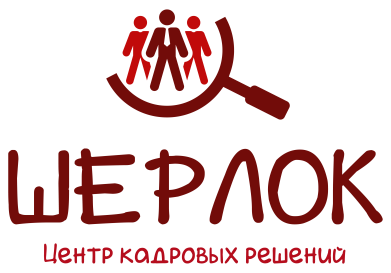 Заполненную заявку вы можете отправить нам на E-mail: Sherlok.vrn@yandex.ruДата  «__» _____________Кто будет проводить собеседования с кандидатом (от компании-работодателя)Описание вакантной должностиКарьерный рост и обучениеУсловия найма специалистаТребования к кандидатуПричины появления вакантной должностиПричины появления вакансии: …………………………………………………………………………………………..……Сколько времени вакантна данная должность ……………………………….Искали ли ранее специалиста на данную вакансию? Если «да», то как (поставить +)Мотивирующие факторы перехода кандидата из другой компании  
Почему работающий специалист должен уйти из своей компании в вашу? Чем его можно заинтересовать переходом в вашу компанию?…………………………………………………………………………………………….………..……………..…………………………………………………………………………………………………….….…….……..…………………………………………………………………………………………………….….……….…..…………………………………………………………………………………………………….…..…………..Полное наименование предприятияКонтакты предприятияВеб-сайтВид деятельностиГод основания предприятияОбщая численность персоналаДолжностьФ.И.О.КонтактыНаименование должности( как в ТД или ТК)Тип штатной единицы (основная, декретная, договор ГПХ)Название подразделения, в котором открыта вакансияКоличество сотрудников в подразделении и их должностиКому будет подчинятьсяЕсть ли подчиненные, кто и сколькоОбязанности искомого специалиста и ожидаемые результаты работы:Дополнительно:Перспективы карьерного роста и его возможные срокиВозможность повышения квалификации / обучения:
Адрес места работы:График и режим работыОклад постоянный с указанием до вычета налогов или после. Вся ли з/пл «белая»Премии / бонусы на данной должности (в месяц, квартал или другое) от чего они зависят Социальный пакет (ТК РФ, корпоративный ДМС или другое)Командировки и командировочные:Компенсация (сот.связь, ГСМ и тд )Возраст (предпочтительно)Пол: (предпочтительно)Образование (предпочтительные: ВУЗ / колледж, специальность, специализация)Дополнительная профессиональная подготовка (курсы, тренинги или другое – если требуется):Предпочтительный опыт: сферы, отрасли, должности Специальные навыки и знания:Дополнительные технические навыки (группа допуска, аттестация или другое – если требуется):Владение ПК (какие программы):Дополнительные требования:внутренний конкурскадровые агентствачерез знакомыхработные сайты объявления в СМИКомпании, кандидаты из которых предпочтительны, в которых мог бы работать подходящий кандидатКомпании, кандидаты из которых не желательны